Методическая разработка урока ФГОС по истории «Древняя Спарта».Ф.И.О. учителя: Лиморенко И.В.       Предмет: история.           Класс: 5Цель: ознакомление с образом жизни в Древней Спарте1. Образовательные: сформировать понятие «илоты», «лаконичная речь», «Народное собрание», «Совет старейшин», «царь», представления о спартанском воспитании, образе жизни спартанцев, управлении, детском способе голосования, обобщить и систематизировать полученные знания о Древней Спарте. 2. Развивающие: развивать познавательные умения, аналитическое, критическое мышление, умение работать индивидуально и в сотрудничестве. 3. Воспитательные: воспитывать толерантность, уважительное отношение к социальным нормам иобразу жизни других народов, развивать правовое сознание обучающихся, активную гражданскую позицию, негативное отношение к несправедливости.воспитывать мотивы учения, положительное отношение к знаниям, уважительное отношения к мнению окружающих, развивать требовательность к работе своей и других.Планируемы результаты:Предметные результаты:-  Знание и умение давать определение понятиям «илоты», «лаконичная речь», «Народное собрание», «Совет старейшин», «царь», «детский способ голосования», «спартанское воспитание». - Умение работать с картой, определять местонахождение Древней Спарты, основные географические области заселения спартанцев. - Умение сравнивать и отличать образ жизни,способы управления, воспитания детей в Древней Спарте и других греческих полисах. Метапредметные результаты:-Умение осуществлятьпоиск информации, структурирование знаний, смысловое чтение, анализ объектов с целью выделения существенных признаков, синтез – составление целого из частей.- Умение декодировать информацию, использовать наглядные модели, схемы.- Умение работать индивидуально и в сотрудничестве (слушать и слышать, учитывать мнение другого).- Развитие критического мышления. Личностные результаты:  - Умение ответственно относиться к учению, самообразованию на основе мотивации к познанию.- Умение проявлять уважительное отношение к мнению окружающих.- Умение оценивать своё мнение в сравнении с мнением других обучающихся.Тип урока:Комбинированный. Материал для учителя:учебник История Древнего мира: Учеб. для 5 кл. общеобразоват. учреждений. А.А. Вигасин, Г.И. Годер, И.С. Свенцицкая. – 9-е изд. – М.: Просвещение, 2002; Арасланова О.В. История Древнего мира. 5 класс: Поурочные разработки к учебникам А.А. Вигасина, Г.И. Годера, И.С. Свенцицкой. 2-е изд., исп. и доп. – М.: ВАКО, 2005; материалы из Рабочей тетради по истории Древнего мира Г.И. Годер. М.: Просвещение, 2005; интерактивная доска, авторская презентация. Материалы для обучающихся: учебник История Древнего мира: Учеб. для 5 кл. общеобразоват. учреждений. А.А. Вигасин, Г.И. Годер, И.С. Свенцицкая. – 9-е изд. – М.: Просвещение, 2002;  раздаточный материала с заданиями по новой теме. Методическая новизна данной  работы  заключается  в том, что урок разработан с учётом требований ФГОС, усвоение учебного материала достигается путём реализации системно-деятельностного подхода. За счёт применения инновационных технологий обучения (Технология развития критического мышления, ИКТ, игровые технологии) и организации различных видов деятельности обеспечивается мотивация обучающихся к изучению новой темы,  а также повышение качества знаний. Работа на уроке организована таким образом, что учащиеся самостоятельно формулируют тему и цель урока, предлагают способы достижения цели, осуществляют поиск информации, взаимо- и самоконтроль знаний и способов действий, а также их оценку. Вышеперечисленные характеристики данной методической разработки  в совокупности обеспечивают её эффективность.   Технологическая карта урока.ПРИЛОЖЕНИЕ №1. Презентация к уроку. 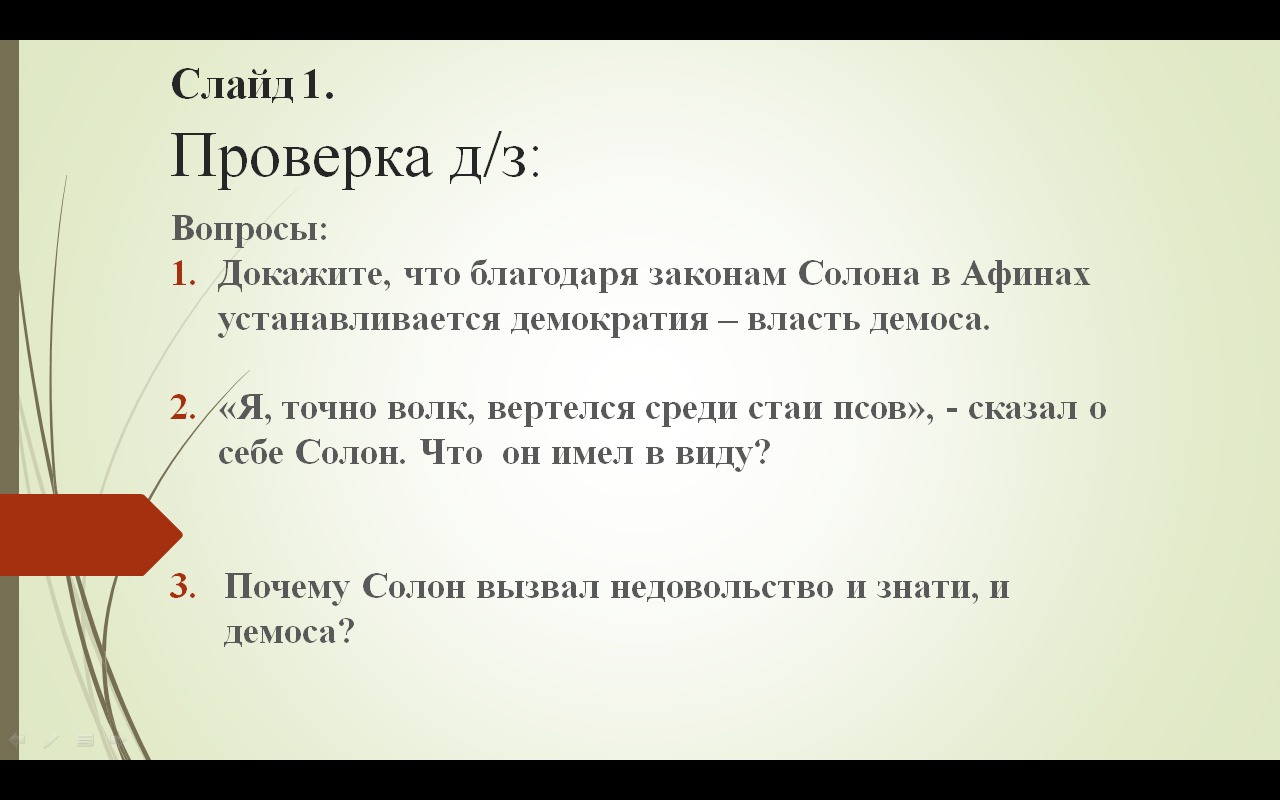 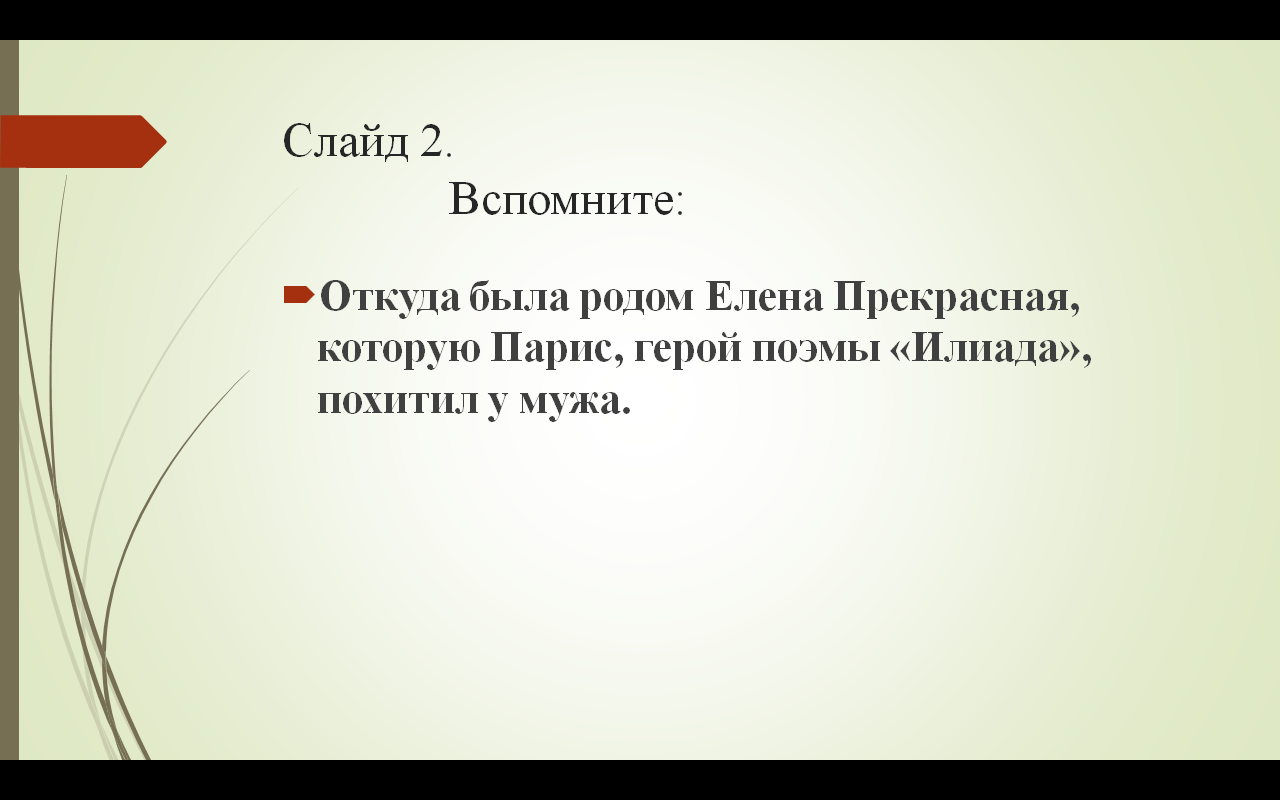 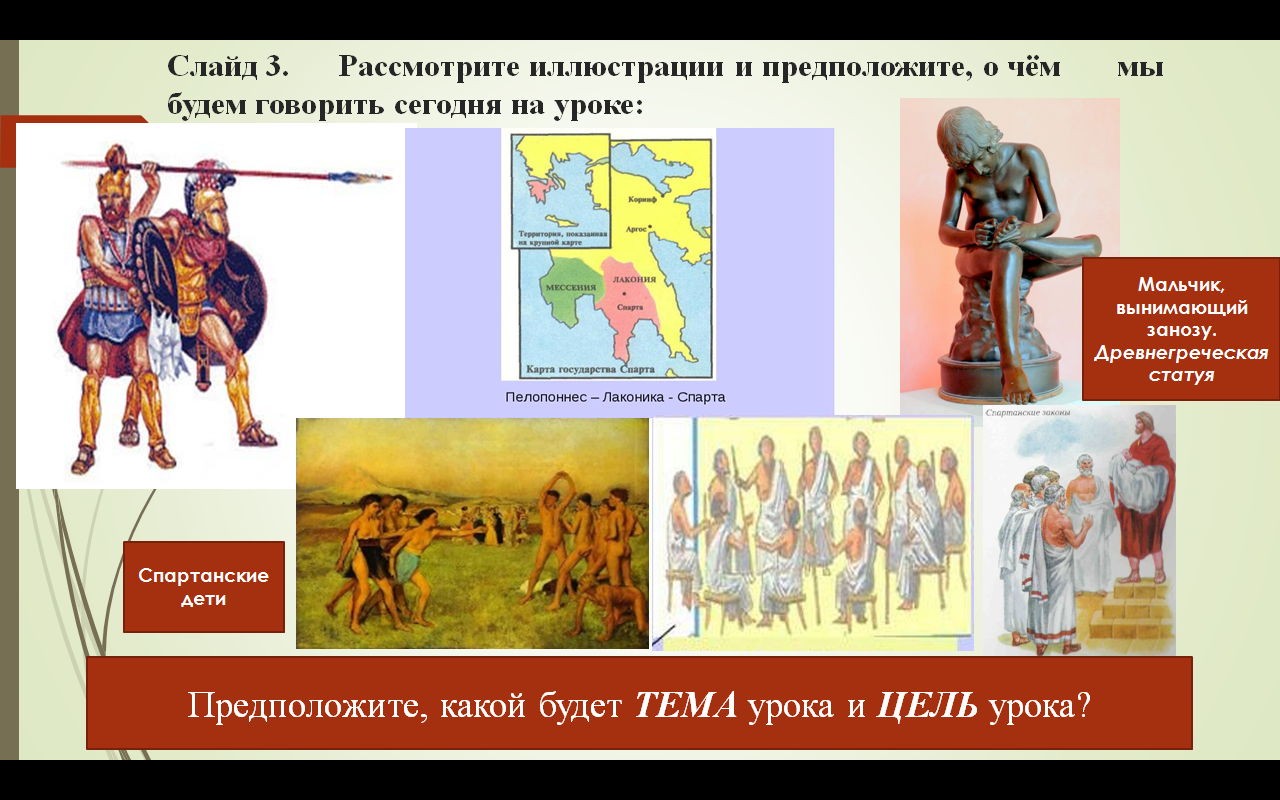 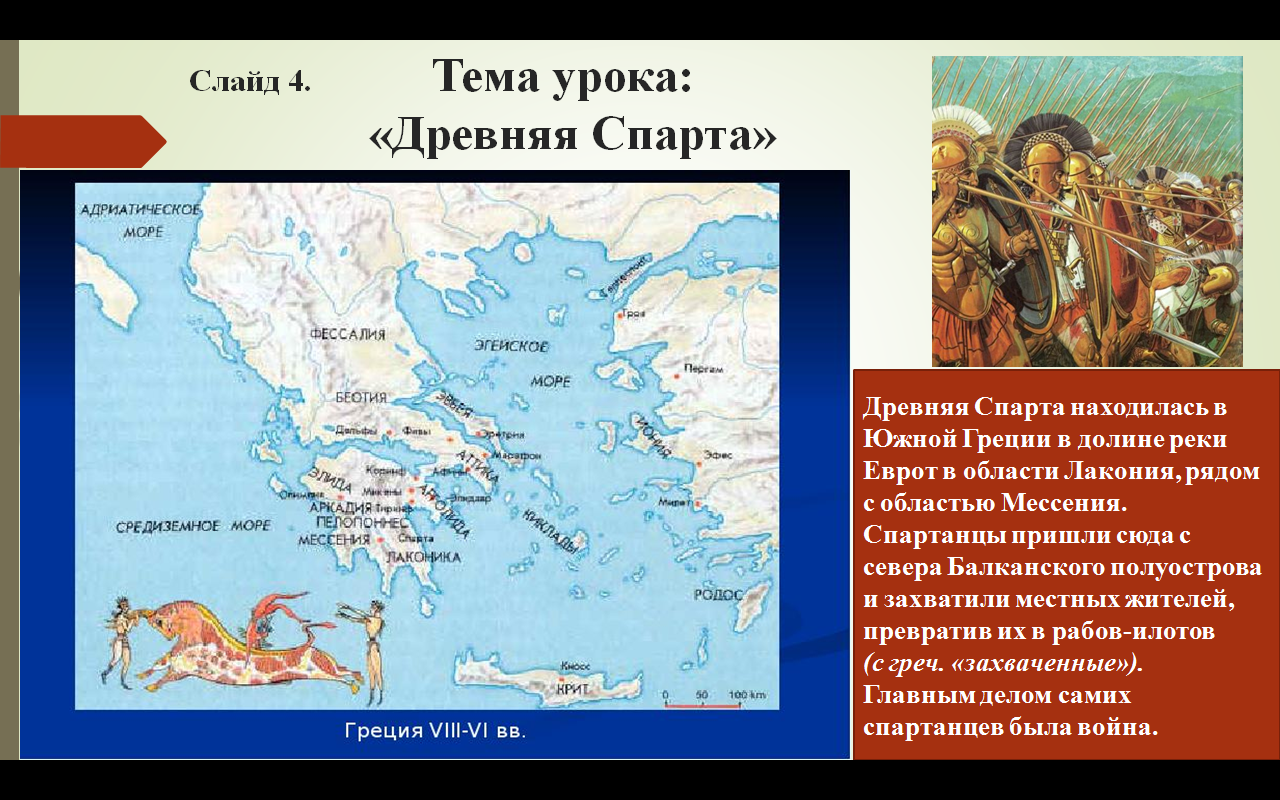 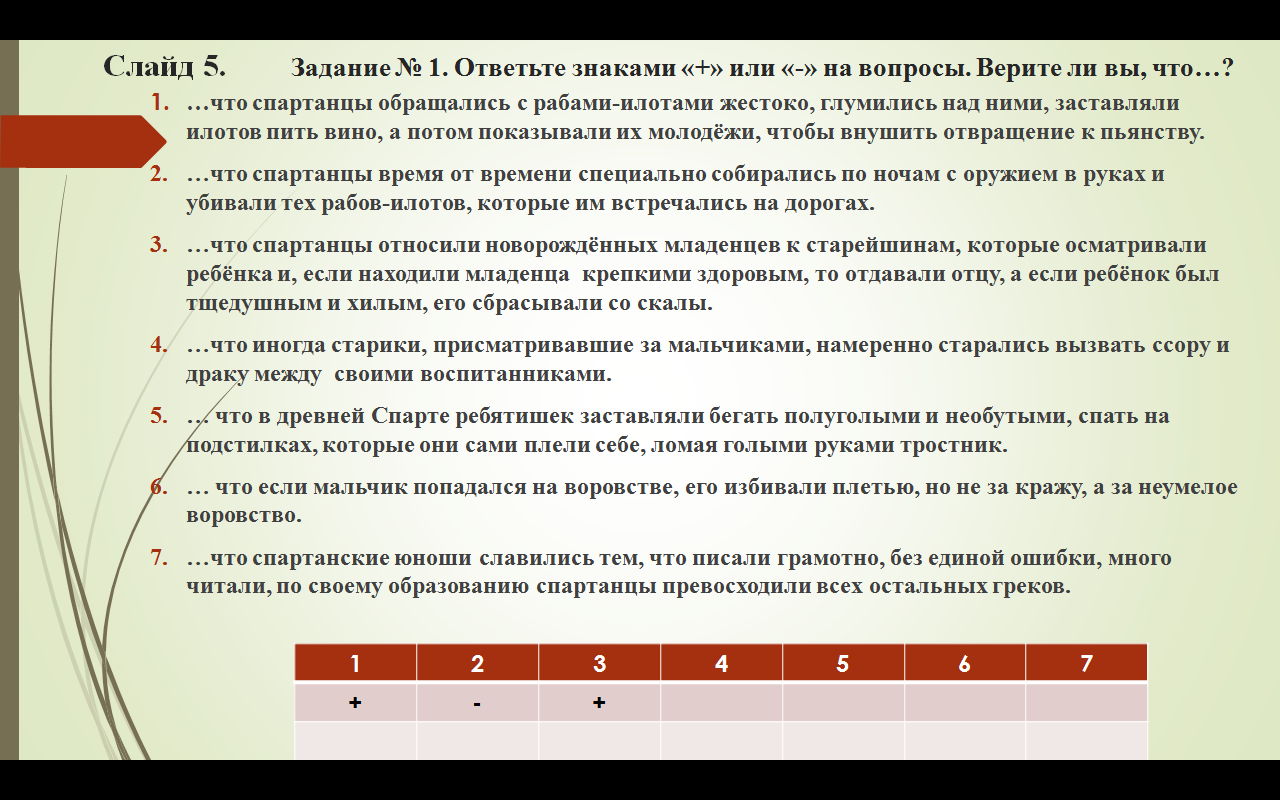 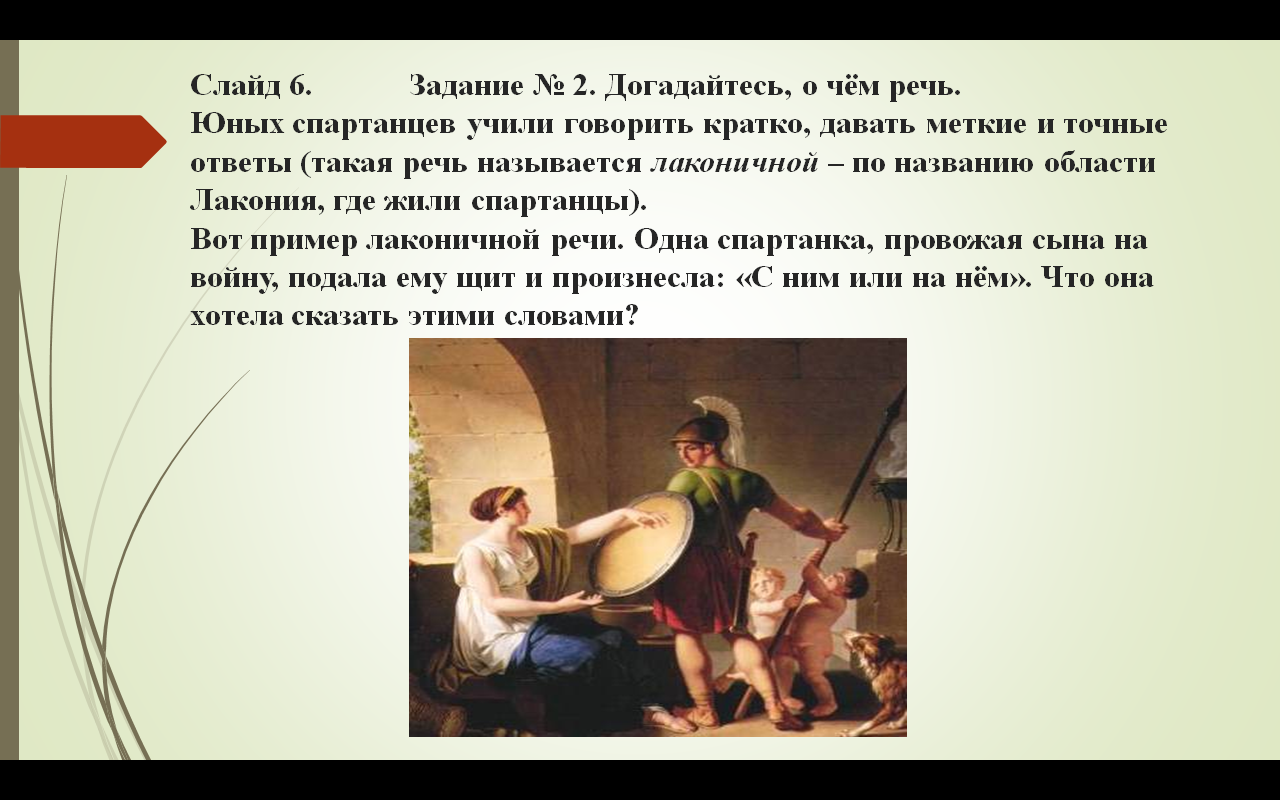 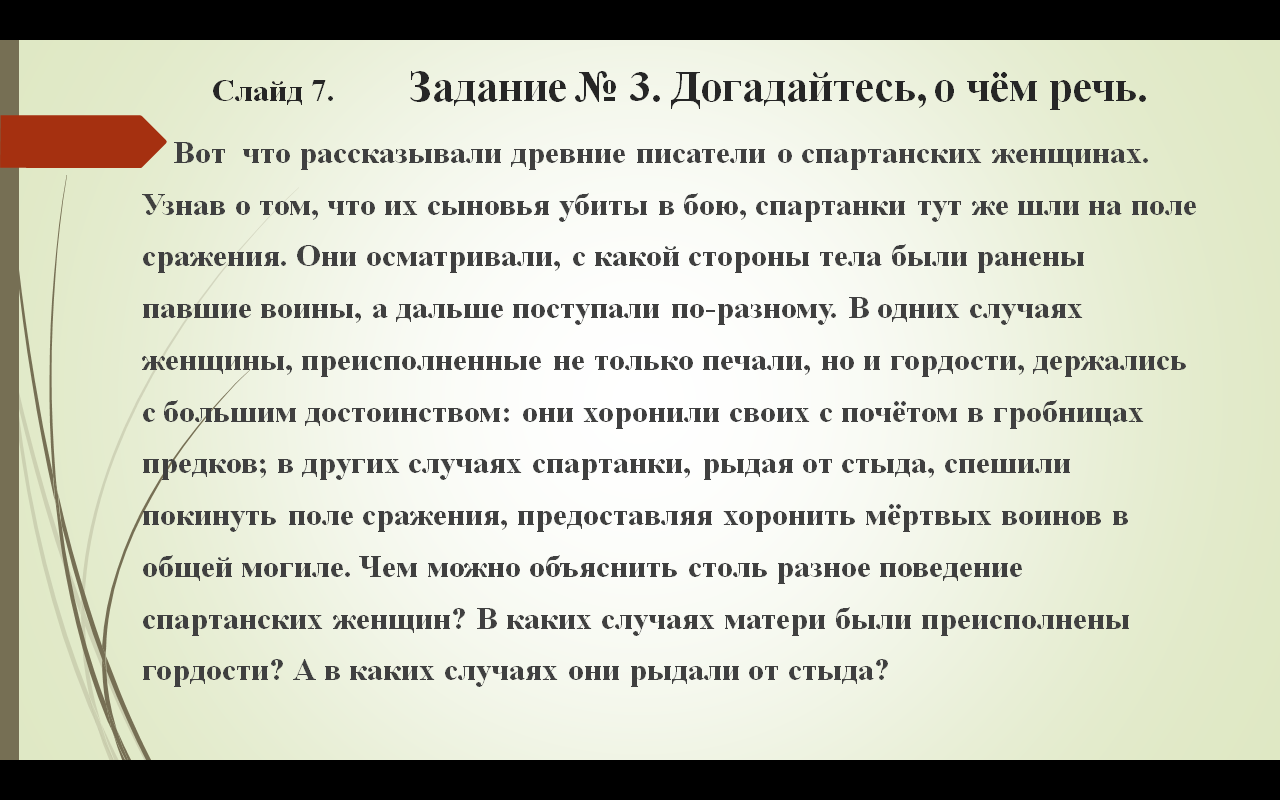 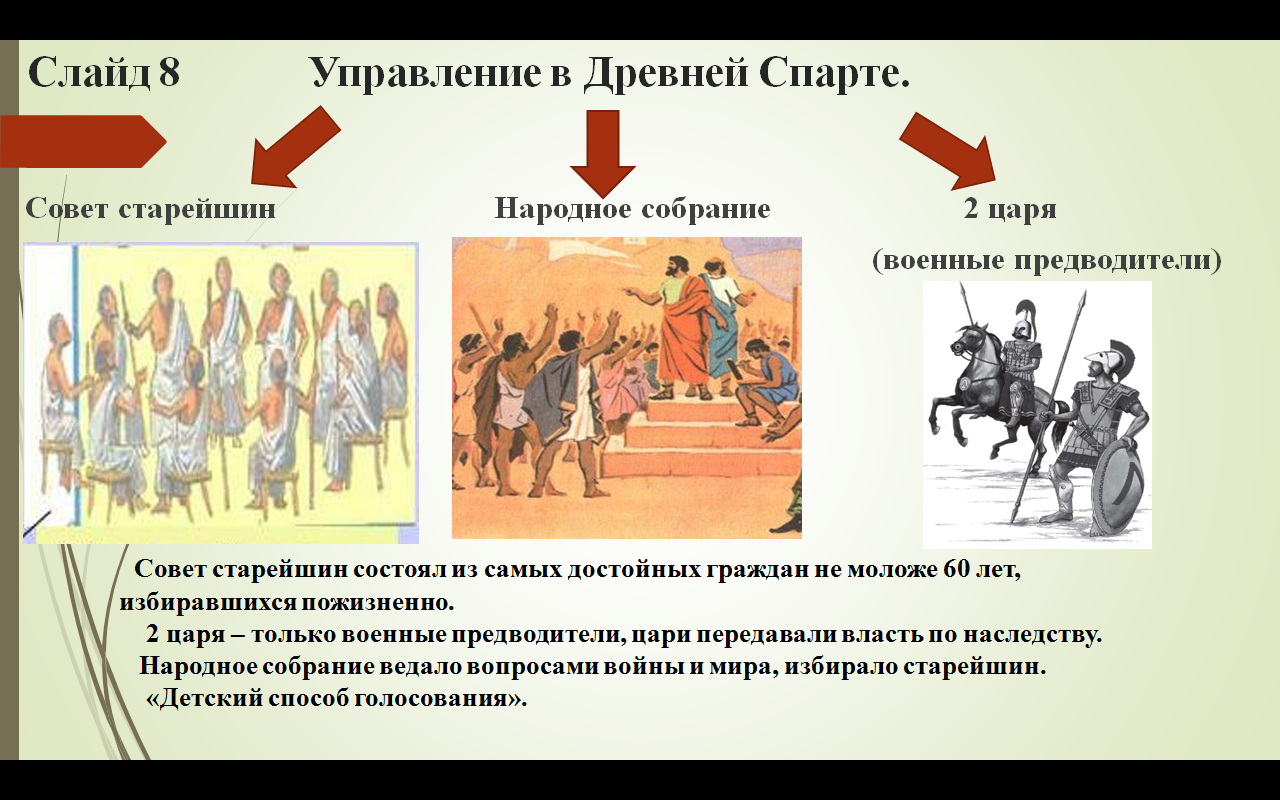 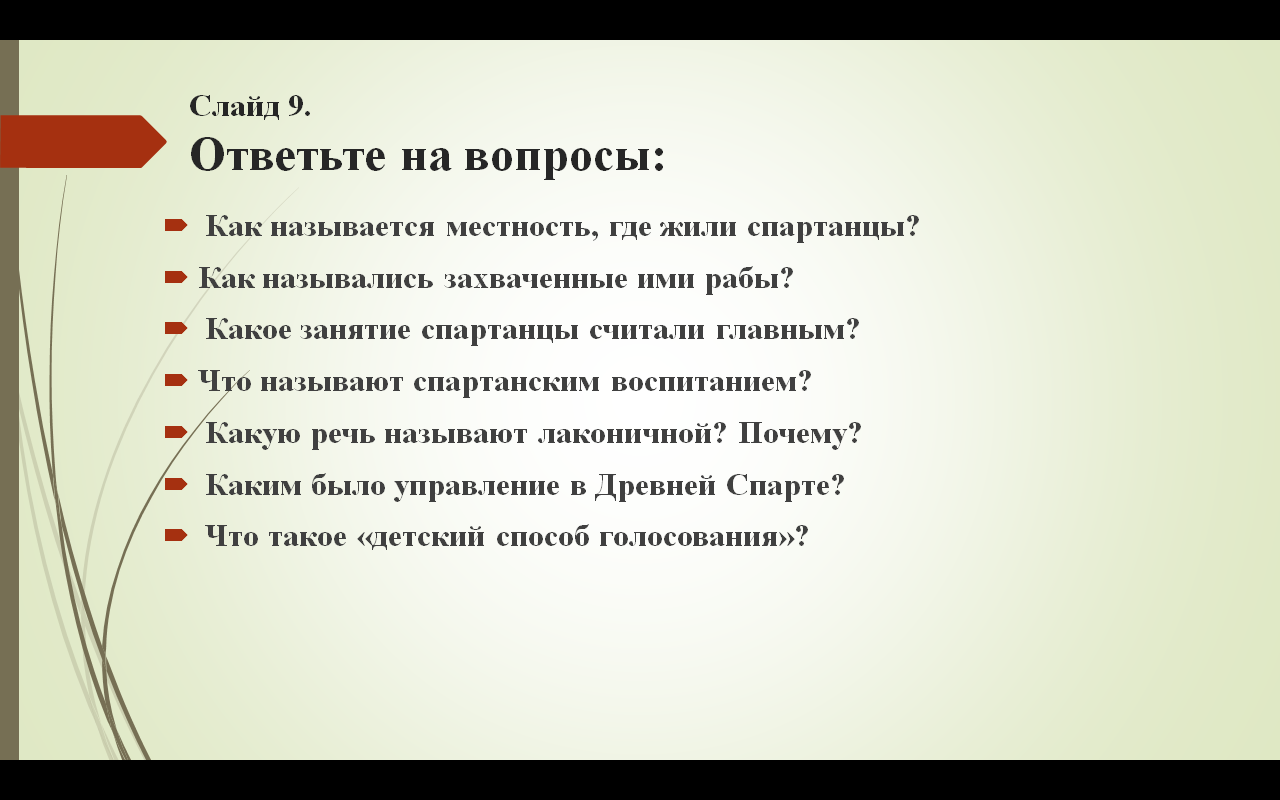 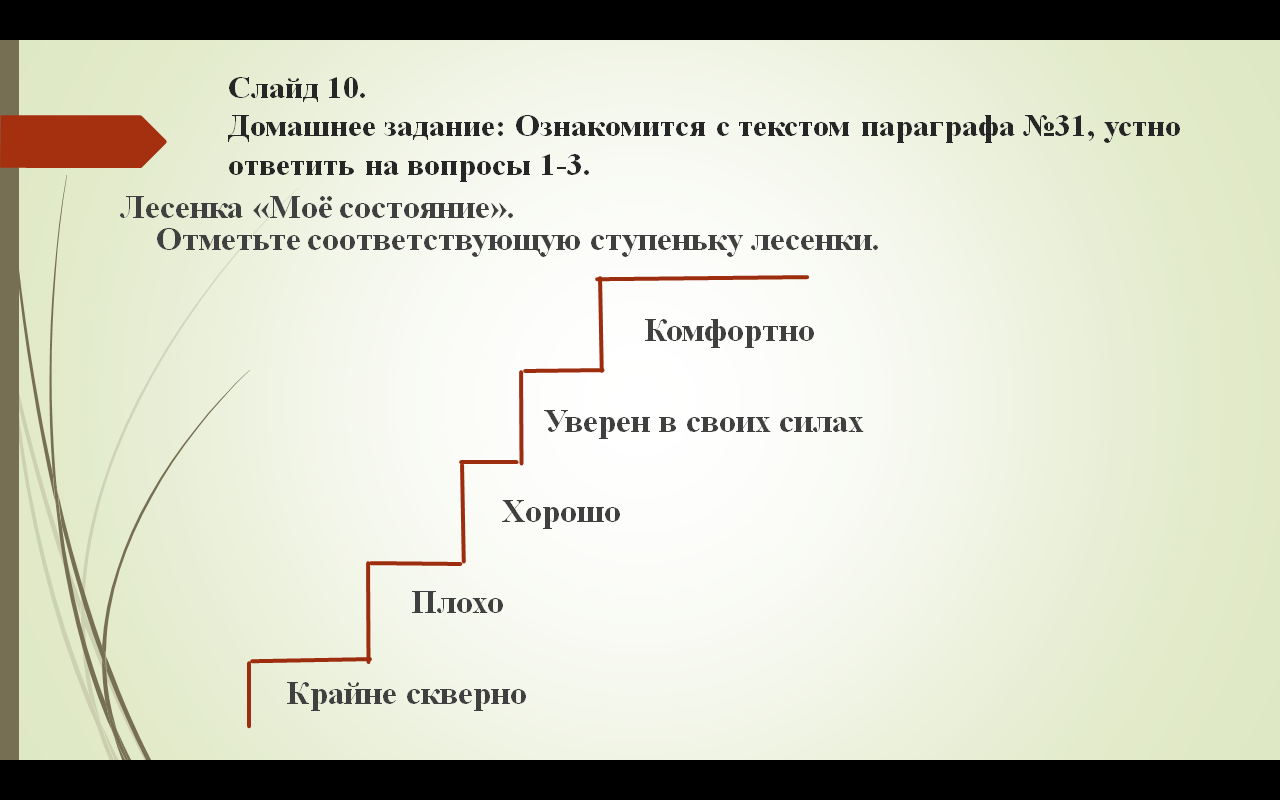 ПРИЛОЖЕНИЕ №2. Задания на раздаточном материале. Задание № 1. Ответьте знаками «+» или «-» на вопросы. Верите ли вы, что…?…что спартанцы обращались с рабами-илотами жестоко, глумились над ними, заставляли илотов пить вино, а потом показывали их молодёжи, чтобы внушить отвращение к пьянству. …что спартанцы время от времени специально собирались по ночам с оружием в руках и убивали тех рабов-илотов, которые им встречались на дорогах. …спартанцы относили новорождённых младенцев к старейшинам, которые осматривали ребёнка и, если находили младенца крепкими здоровым, то отдавали отцу, а если ребёнок был тщедушным и хилым, его сбрасывали со скалы. …иногда старики, присматривавшие за мальчиками, намеренно старались вызвать ссору и драку между своими воспитанниками. …в древней Спарте ребятишек заставляли бегать полуголыми и необутыми, спать на подстилках, которые они сами плели себе, ломая голыми руками тростник. …если мальчик попадался на воровстве, его избивали плетью, но не за кражу, а за неумелое воровство. …спартанские юноши славились тем, что писали грамотно, без единой ошибки, много читали, по своему образованию спартанцы превосходили всех остальных греков.Задание № 2: Догадайтесь, о чём речь.Юных спартанцев учили говорить кратко, давать меткие и точные ответы (такая речь называется лаконичной – по названию области Лакония, где жили спартанцы). Вот пример лаконичной речи. Одна спартанка, провожая сына на войну, подала ему щит и произнесла: «С ним или на нём». Что она хотела сказать этими словами? Задание № 3: Догадайтесь, о чём речь. Вот что рассказывали древние писатели о спартанских женщинах. Узнав о том, что их сыновья убиты в бою, спартанки тут же шли на поле сражения. Они осматривали, с какой стороны тела были ранены павшие воины, а дальше поступали по-разному. В одних случаях женщины, преисполненные не только печали, но и гордости, держались с большим достоинством: они хоронили своих с почётом в гробницах предков; в других случаях спартанки, рыдая от стыда, спешили покинуть поле сражения, предоставляя хоронить мёртвых воинов в общей могиле. Чем можно объяснить столь разное поведение спартанских женщин? В каких случаях матери были преисполнены гордости? А в каких случаях они рыдали от стыда? Список литературы: 1. История Древнего мира: учеб. для 5 кл. общеобразоват. учреждений. А.А. Вигасин, Г.И. Годер, И.С. Свенцицкая. – 9-е изд. – М.: Просвещение, 2002.2. Арасланова О.В. История Древнего мира. 5 класс: Поурочные разработки к учебникам А.А. Вигасина, Г.И. Годера, И.С. Свенцицкой. 2-е изд., исп. и доп. – М.: ВАКО, 2005.Этапы урока, времяПланируемый результатУниверсальные учебные действия, предметные учебные действияДеятельность учителяДеятельность обучающихсяМетоды и приёмыI. Организационный момент – 3 мин. Концентрация основных психических процессов на образовательный процесс.Выработка внимания, самоорганизации, дисциплинирован-ности.-Проверяет готовность обучающихся к уроку. Создаёт и погружает обучающихся в психологически комфортную атмосферу.- Предлагает повторить домашнее задание. - Показывают готовность к уроку. Настрой на процесс сотворчества.- Повторяют домашнее задание. Принцип психологической комфортности.Индивидуальная работа. II. Проверка домашнего задания. Подготовка к работе на основном этапе– 3 мин.Воспроизведение и закрепление знаний, полученных ранее на уроке истории. Общеучебные умения структурировать знания, контроль и оценка процесса и результата деятельности Организует проверку домашнего задания (устный опрос по предыдущей теме).(Приложение 1. Слайд 1.)Отвечают на вопросы домашнего задания. Принцип диалогичности.III. Усвоение новых знаний и способов действия – 2 мин. - Формирование, мотивации обучающихся к изучению новой темы.- Активизация работы обучающихся. - Воспроизведение знаний, полученных раннее на уроках истории. - Обдумывание, предложение возможных  способов действий своей работы.- Умение организовать свою деятельность: выстраивать цель и искать способы действий. - Умение выстраивать предположения, проявлять инициативу, осознанно и произвольно строить речевые высказывания- Умение работать индивидуально и в сотрудничестве. - Предлагает вспомнить, откуда была родом Елена Прекрасная, рассмотреть иллюстрации на доске и предположить, какой будет тема урока, и сформулировать цель занятия. Предлагает записать тему урока. (Приложение 1. Слайд 2,3)- Предлагает обучающимся назвать способы достижения поставленной цели.- Вспоминают, откуда была родом Елена Прекрасная, рассматривают иллюстрации, предлагают формулировки новой темы и цели урока (например, Тема: «Древняя Спарта», предположительная цель урока: ознакомится с географическим местоположением Спарты, жизнью древних спартанцев, спартанским воспитанием детей, их управлением, законами, обычаями и т.д.). Записывают тему. - Называют возможные способы действий для достижения цели урока (например, послушать рассказ учителя, прочитать в учебнике, посмотреть видео презентацию и т.д.).«Мозговой штурм».IV. Реализация построенного проекта и закрепление изученных способов действия – 31 мин. - Организация активной работы обучающихся с новой темой, проявление инициативы в поиске новых знаний. - Самостоятельное изучение и осмысление информации.- Систематизация знаний.- Произвольная организация своей   деятельности (волевая саморегуляция).- Декодирование информации из таблиц и схем.- Умение выстраивать предположения, проявлять инициативу, осознанно и произвольно строить речевые высказывания.- Анализ информации при работе с текстом.- Умение структурировать знания, классифицировать и систематизировать информацию.- Выстраивание учебного сотрудничества с одноклассниками и преподавателями. - Сравнение результатов своей работы с результатами других. 1. Формирование представления о местоположении, населении и воспитании спартанцев.- Предлагает с помощью карты на доске ознакомиться с местоположением Древней Спарты, переселением спартанцев и взаимоотношениями с местными жителями.  (Приложение 1. Слайд 4.)-  Предлагает ответить на 7 вопросов, выписанных на раздаточном материале и на доске, начинающихся со слов «Верите ли вы, что…» знаками «+» или «-» в тетради. (Приложение 1. Слайд 5). - Предлагает с помощью учебника выяснить, какие из утверждений оказались правдой, а какие – вымыслом.- Предлагает для справившихся с заданием раньше остальных, выполнить задания № 2, 3 (Догадайтесь, о чём речь) на раздаточном материале. (Приложение 1. Слайд 6, 7; Приложение 2.) -Организует проверкувыполнения задания.  - Организует выполнение и проверку заданий № 2,3 (Догадайтесь, о чём речь) на раздаточном материале. (Приложение 1. Слайд 6, 7). 2. Формирование представлений об управлении в Древней Спарте, ознакомление с понятиями «Народное Собрание», «Совет старейшин», «детский способ голосования». - Организует работу обучающихся со схемой«Управление» на доске. (Приложение 1. Слайд 8). - Предлагает подумать, почему способ голосования спартанцев на Народном собрании называют детским. -Предлагает обучающимся разыграть сценку «Народное собрание в Спарте» и ответить на вопрос о детском способе голосования. - Смотрят на доску, знакомятся с географическим положением Спарты, взаимоотношениями с местными жителями. - 1 мин.- Отвечают на вопросы, начинающиеся со слов «Верите ли вы, что…», знаками «+» или «-» в тетради.  – 1 мин. - Работают с тестом учебника на стр. 140-141, 143-144 и отвечают в тетради на вопросы знаками «+» или «-» - 15 мин. - Выполняют задания № 2, 3 на раздаточном материале. - Отвечают, какие из утверждений оказались верными, а какие – вымыслом, исправляют неверные утверждения. – 5 мин. - Выполняют задания № 2,3 на раздаточном материале. – 3 мин. - Смотрят на доску, работают со схемой «Управление». – 1 мин. - Предлагают свои версии ответ на вопрос о детском способе голосования в Спарте. – 1 мин. - Разыгрывают сценку, выполняя указания учителя, и отвечают на вопрос, почему способ голосования спартанцев называют детским – 4 мин. Визуализация. Работа с картой. Развитие критического мышления. Приём «Верите ли вы, что…» на стадии вызова. Осмысленное чтение. «Верно – неверно». Принцип диалогичности. «Корзина идей»Визуализация. Работа со схемой. «Корзина идей». Обучающая игра. Эффект присутствия. V. Контроль и самооценка знаний и способов действий – 2 мин. Воспроизведение знаний, полученных на уроке, и оценивание результатов своей работы.Осуществление обучающимися взаимопроверки.Контроль и самооценка процесса и результата своей деятельности, оценка деятельности других обучающихся.- Организует проверку усвоения изученного материала, предлагает обучающимся по очереди ответить на вопросы, а остальным – проверить правильность ответов у отвечающего. (Приложение 1. Слайд 9). - Осуществляют взаимопроверку правильности ответов на вопросы. – 2 мин. «Верно-неверно». VI. Коррекция знаний и способов действия – 1 мин. Восполнение пробелов в знаниях.Умение скорректировать результат своей деятельности- Организует коррекцию, работу над ошибками.- Исправляют свои ошибки. – 1 мин. Принцип диалогичности VII. Подведение итогов занятия, информация о домашнем задании. – 2 мин. Систематизация новых знаний, способов действий и осмысление результата своей работы.- Оценка результата своей деятельности - Планирование, прогнозирование и целеполагание в осуществлении последующей деятельности-Предлагает обучающимся назвать, с чем познакомились на уроке, ответить, достигнута ли цель урока и почему.- Даёт домашнее задание: ознакомится с текстом параграфа, устно ответить на вопросы, выучить понятия. (Приложение 1. Слайд 10.)- Обучающиеся отвечают на вопрос. – 1 мин. - Слушают и записывают домашнее задание- 1 мин. Принцип диалогичностиVIII. Рефлексия. – 1 мин.Самоанализ обучающимися своей деятельности и её результатов.- Умение выражать свои мысли.- Оценивание качества своей и общей учебной деятельности. Предлагает один из способов рефлексии. (Приложение 1. Слайд 10.)Проводят рефлексию – 1 мин. Лесенка «Моё состояние».